Прайс-лист «Моя Организация» ООО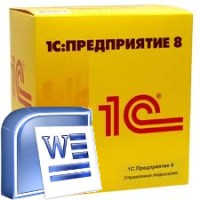 Действует с {ДатаПрайса}www.мойсайт.рф    тел. (999)-99-99-999  Россия, г. Москва, пл. Красная, д. 1 МП Печати			___________		Директор организации№ п/пНаименованиеЕИЦена {табл}